По состоянию на 18 июня 2024 г.Актуальные конкурсы для получения грантов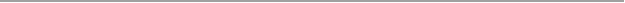 Конкурс по привлечению талантливых ученых для проведения исследований на базе научных и образовательных организаций федеральной территории «Сириус». Прием заявок до 30 июня 2024 г.Цели конкурса:привлечение ведущих ученых, а также перспективных молодых ученых для формирования и развития соответствующих научных направлений;создание устойчивых научных коллективов, способных решать амбициозные научные задачи и вносить вклад в развитие системы эффективного воспроизводства высококвалифицированных кадров;поддержка проведения в ФТ «Сириус» научных исследований для достижения результатов мирового уровня по приоритетным направлениям развития науки, технологий и инноваций ФТ «Сириус» с учетом имеющихся и прогнозируемых вызовов в сфере обеспечения устойчивого социально-экономического и пространственного развития Российской Федерации.В рамках конкурса запланирована финансовая поддержка:проектов ведущих ученых с объемом финансирования в 2024 г. – 25 млн. руб., в 2025 г. – 50 млн. руб., в 2026 г. – 50 млн. руб.;проектов перспективных молодых ученых (в возрасте до 39 лет) с объемом финансирования в 2024 г. – 15 млн. руб., в 2025 г. – 30 млн. руб., в 2026 г. – 30 млн. руб.При успешной реализации проект может быть продлен на 2027 и 2028 гг.Каждый ученый может подать одну заявку в рамках конкурса до 15 июня 2024 года.По всем возникающим вопросам можно обращаться по телефону: +7 (495) 989-73-76 или e-mail: sirius@inkk.ru.ПодробнееПодать заявку Всероссийский конкурс «Знание. Лектор». Прием заявок до 30 июня 2024 г.Знание.Лектор - это масштабный конкурс для просветителей, в рамках которого любой желающий может попробовать свои силы в качестве лектора, совершенствовать навыки публичных выступлений, найти свою аудиторию и получать вознаграждение за отличную работу. Конкурс проводится с целью выявления лучших лекторов страны. Участники конкурса получат шанс войти в команду лекторов Российского общества «Знание» и регулярно выступать на просветительских мероприятиях, а 50 победителей основного отбора получат по 250 000 рублей на продвижение собственного просветительского контента.Конкурс включает в себя образовательную программу и несколько отборочных этапов. Прием заявок проводится до 30 июня.К участию в конкурсе приглашаются педагогические работники, сотрудники и студенты образовательных организаций.Подать заявкуПроводится прием документов на соискание премий Правительства Москвы молодым ученым. Прием заявок до 19 июля 2024 г.Награду получат авторы выдающихся научных исследований в области естественных, технических и гуманитарных наук, а также авторы разработок и внедрения новых технологий в реальном секторе и социальной сфере города Москвы.К участию в конкурсе допускаются ученые, не достигшие возраста 36 лет, из числа научных, инженерно-технических, научно-педагогических работников, аспирантов, докторантов, ведущих научную и научно-техническую деятельность, а также доктора наук в возрасте до 40 лет включительно по состоянию на 31 декабря 2024 года.Молодые ученые могут принимать участие в конкурсе как индивидуально, так и совместно, в составе научного коллектива численностью не более трех человек.Для победителей предусмотрены премии в размере 2 млн руб. каждая и дипломы лауреатов.Премии присуждаются в 22 номинациях, в том числе по общественным и гуманитарным наукам.Прием документов на конкурс — до 19 июля 2024 г.ПодробнееРегистрацияКонкурс совместных работ на соискание премий РАН и НАН Беларуси. Прием работ до 1 октября 2024 года.Премии РАН и НАН Беларуси присуждаются за наиболее значимые научные результаты, полученные при проведении совместных работ в области естественных, технических, гуманитарных и социальных наук, имеющие важное научное и практическое значение. Присуждается три премии — по одной премии в каждой из вышеназванных областей. Сумма каждой премии устанавливается в размере, эквивалентном 10 000 долларам США.На конкурс могут быть представлены работы или серии совместных работ, выполненные коллективом российских и белорусских учёных, которые работают в научных организациях и вузах Российской Федерации и научных организациях Национальной академии наук Беларуси. Работы, выдвигаемые на соискание премий, принимаются к рассмотрению до 1 октября 2024 года.От авторов российской стороны выдвинутая на соискание премии работа представляется по адресу: Президиум Российской академии наук, Управление международного сотрудничества РАН, Ленинский проспект, 14, 119991 ГСП Москва, Российская Федерация.Тел.: +7 495 397 42 88, доб. 1309;e-mail: uvs@presidium.ras.ru, esrazumovskaya@presidium.ras.ru.ПодробнееРНФ открывает прием заявок на региональный конкурс малых отдельных научных групп. Прием заявок до 2 октября 2024 г.Гранты Фонда выделяются на осуществление отобранных по результатам конкурса проектов в 2025-2026 годах по всем отраслям знаний классификатора РНФ.Реализация проектов должна быть направлена на проведение исследований в целях развития новых для научных коллективов тематик и формирование исследовательских команд.Финансовое обеспечение проекта в размере до 1,5 млн рублей ежегодно формируется из гранта Фонда и паритетного финансирования региона.Общее число членов научного коллектива (вместе с руководителем проекта) – от 2 до 4 человек.Заявка на конкурс должна быть зарегистрирована в ИАС не позднее 17 часов 00 минут (по московскому времени) 2 октября 2024 года.Результаты конкурса утверждаются правлением Фонда в срок по 3 марта 2025 года включительно. Перечень поддержанных проектов публикуется на сайте Фонда не позднее 10 дней с даты утверждения результатов конкурса.Подробная информация о конкурсе и полный текст конкурсной документации представлены в разделе «Конкурсы» официального сайта РНФ.Подать заявкуРНФ открывает прием заявок на региональный конкурс отдельных научных групп. Прием заявок до 2 октября 2024 г.Гранты Фонда выделяются на осуществление фундаментальных и поисковых научных исследований в рамках отобранных по результатам конкурса проектов в 2025-2027 годах по всем отраслям знаний классификатора РНФ.Проекты должны выполняться в общеполезных целях создания технологических условий для социально-экономического развития субъектов РФ и предусматривать дальнейшее практическое использование их результатов.Финансовое обеспечение проекта формируется из гранта Фонда и паритетного финансирования региона и составит от 4 млн рублей до 7 млн рублей.Общее число членов научного коллектива (вместе с руководителем проекта) – от 4 до 10 человек.Заявка на конкурс должна быть зарегистрирована в ИАС не позднее 17 часов 00 минут (по московскому времени) 2 октября 2024 года.Результаты конкурса утверждаются правлением Фонда в срок по 3 марта 2025 года включительно. Перечень поддержанных проектов публикуется на сайте Фонда не позднее 10 дней с даты утверждения результатов конкурса.Подробная информация о конкурсе и полный текст конкурсной документации представлены в разделе «Конкурсы» официального сайта РНФ.Подать заявкуПремия Президента Российской Федерации в области науки и инноваций для молодых ученых. Прием заявок до 15 октября 2024 г.Регистрация не содержащих информацию ограниченного доступа представлений на соискание премии Президента Российской Федерации в области науки и инноваций для молодых ученых и прием прилагаемых к ним материалов в электронном виде производятся на сайте Российского научного фонда.Оформление представлений на соискание премии Президента Российской Федерации в области науки и инноваций для молодых ученых, научные исследования и разработки которых содержат информацию ограниченного доступа, устанавливается с учетом положений законодательства Российской Федерации, регулирующего порядок доступа к указанной информации, без регистрации на сайте Российского научного фонда.Телефоны: (495) 606-19-38, (495) 606-24-87, (495) 606-06-51.Срок приема документов: 15 апреля - 15 октября 2024 года.Положение о Государственной премии Российской Федерации в области науки и технологийТребования к оформлению документов и материаловДополнительные материалыПодать заявку